Study GuideEqualities and Inequalities Mid Unit AssessmentThe students will solve equations like the following.  The students have to figure out the missing variables.  The variables are letters or missing numbers in the equations.  2 x 3 = a    The product (answer) is 6.  The factors 2 x 3 make six.Use an array to solve the problem:X X XX X X    Two groups of three make six.45 divided by s = 5 The kids can use lots of strategies for this particular problem.  Equal Groups StrategyThere are four groups of five so the answer is 4. Draw five objects in each group until you get to 20.  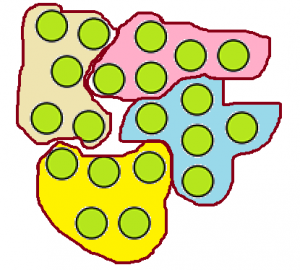 Array StrategyXXXXX  5XXXXX  10XXXXX  15XXXXX  20    There are four groups of five.  Another problem the students will work on is showing related facts – division and subtraction.  These related facts are like fact families.4 x 6 = 246 x 4 = 24 24 divided by 6 = 424 divided by 4 = 6 Solve the equation and then write a related division fact.6 x 4 = a  A related division fact is 24 divided by 6 = 4Solve the equation and then write a related multiplication fact.24 divided by 6 = bA related multiplication fact 6 x 4 = 24